14.4.2020Věra KřížkováUčitelství pro 1. stupeň ZŠ2.ročníkUčitelské praktikum IIUčitelství pro 1. stupeň ZŠ, 2.ročníkEU-Skype výuka, navázání na pracovní listŠkola: Základní škola Petřiny – sever – distanční výukaRočník: 4.CPočet žáků: 27 (17 dívek, 10 chlapců)Doba trvání: 30-45 minutpředmět (vzdělávací oblast): PŘÍRODOVĚDA-ROZMNOŽOVÁNÍ ROSTLINPomůcky: pracovní list-květ, psací potřeby, papír, učebniceVýukové cíle:Žák vysvětlí co znamená pohlavní a nepohlavní rozmnožováníŽák určí správně název částí květuŽák vysvětlí, co znamená a patří do nahosemenných a krytosemenných rostlinŽák popíše opylení květuZáměr materiálu: Tento materiál slouží k upřesnění a seznámení s rozmnožováním rostlin. Tento materiál patří do předmětu přírodovědy. Tento materiál má dát dětem představu o tom, jak se rostliny rozmnožují a jaké jsou jejich druhy a jak je poznat.  Zároveň by se děti s tímto materiálem měly naučit, jak důležitá je příroda a její ochrana.Jak materiál zohledňuje potřeby jednotlivých žáků?Tato Skype hodina má za úkol ucelit myšlenky dětí, po tom, co si látku samotné přečetly v učebnici. Nejprve děti namotivuji představou o tom, co podědily po rodičích a poté se dobírám ke konkrétním příkladům.  Je dobré, že obrázek květu si děti mohou vytisknout a vzít již na výuku k hodině Skype. Snažila jsem se na děti působit téměř všemi smysly. K výuce jsem si donesla tulipán na názornou ukázku. Nakonec s dětmi bude při hovoru provedena reflexe a zopakování toho, co se naučily.  Budou tedy lépe připraveni na následující navazující látku rozmnožování. Skype výuka – Přírodověda – Rozmnožování rostlinMotivace – Napiš si na papír, co máš po mámě a co po tátovi. Např.: Oči, vlasy, nos, tvar obličeje, vlastnosti, talent na sport/hudbuDíky tomu víme, že některé vlastnosti a vzhled podědíme po jednom rodiči a zbytek po druhém. Je to tedy kombinace od obou rodičů. Je to spojení samčí (pyl, spermie) a samičí (vajíčko) buňky. U rostlin a živočichů to funguje stejným způsobem.Dva druhy rozmnožování rostlin:pohlavní – funguje jako u živočichů, spojením samčí a samičí buňky. (kanadská borůvka, lípa, rakytník)Nepohlavní – bez spojení s druhou buňkou (rostlinou), bude mít stejné vlastnosti jako organismus ze kterého vznikl (jak se rozmnožují houby) -dítě přečte rámeček z učebnice str. 46 (jahody – z přízemních listů šlahouny), oddenekOddenky – podzemní stonky (pýr, přesličkaapod.)Hlízy – podzemní orgány, mohou býtoddenkové nebo kořenovéCibule – listové útvary (hyacint)Šlahouny – stonkové útvary (jahodník)Vzít si lupu s květem a najít: Porovnat s obrázkem.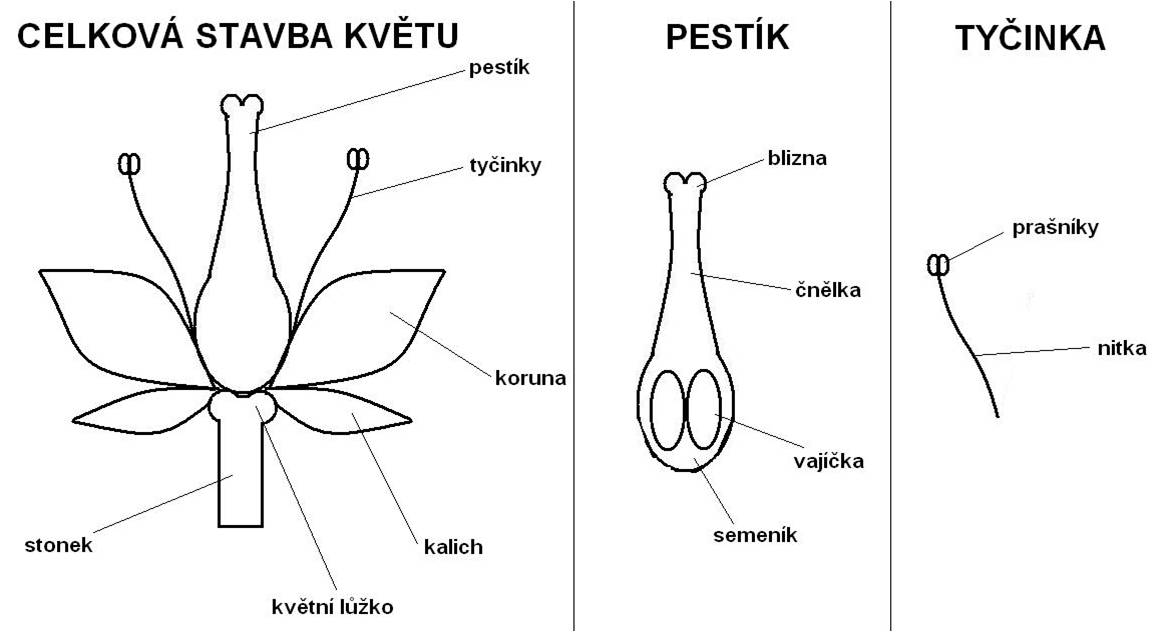 Jak dojde k opylení? Kým? Jak? Opylení je přenos pylových zrn z prašníků tyčinek na bliznu pestíku. K opylení může dojít uvnitř květu vlastním pylem (autogamie, samosprašnost) nebo pylem z květu jiného jedince (allogamie, cizosprašnost).Použij slova: tyčinka, pestík, vajíčko, pyl, hmyz, přenést, prorůst, spojit se-použij slova k popisu opylení rostliny.Podle způsobu rozmnožování se rostliny třídí do jednotlivých skupin:Semenné – nahosemenné-semena nechrání žádný plod – na šupinách šišek-jehličnany a jinan (smrk, modřín-opadá? borovice, jedle)-krytosemenné – semena chráněna plody, všechny rostliny, které mají plody (švestky, jablka, hrušky, broskve, meruňka, třešeň, olivy, hruškovec přelahodný-avokádo)Výtrusné – nevytváří květy ani semena, rozmnožují se pomocí výtrusů-najdeme na spodní straně listů, tobolkách, nebo výtrusných šišticích. Mechy, kapradiny a přesličky.Co znamená věta: Udělám to až vykvete kapradí? Uveď podobný příklad. – Až naprší a uschne. Zopakování – vyplnění pracovní sešit str. 30/9,10 společně